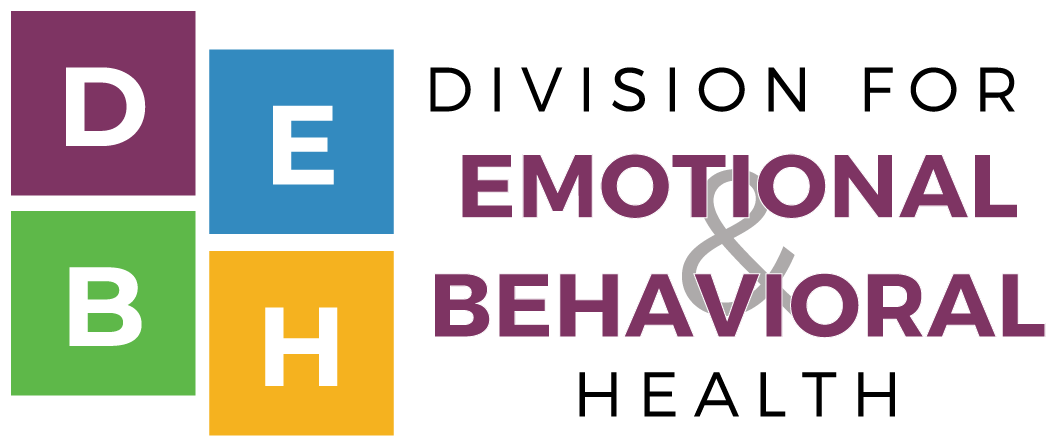 MAKE A COPYSUBDIVISIONS ANNUAL REPORT & PLAN (YEAR)SUBDIVISION NAME _____________________________________________________________ATTACH OFFICER LIST FORM**Describe the professional development/networking activities your subdivision conducted.Describe the membership recruitment, retention, or reactivation strategies your subdivision utilized.Describe communication strategies you used? How often? Describe the fundraising activities your subdivision conducted.Describe your subdivision’s legislative/advocacy activities.What are your PLANS for the coming year to recruit, engage, and retain your membership?Are there other ways DEBH could support your subdivision and its members?Name of person completing the form	_________________________________________		E-mail		_________________________________________Phone	_________________________________________Complete and submit this report to the Membership Support and Services Chair. Be sure to include your Officers List Form.